Безопасность во время зимних каникулЗимние каникулы – чудесное время! Так много интересных и захватывающих дел, которыми можно заняться! Тут и катание на санках, снегокатах, лыжах, коньках, и простые игры в снежки и многое, многое другое.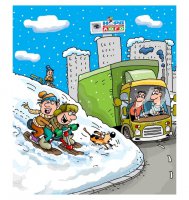 Однако, нельзя забывать о правилах безопасности. Если следовать им, вы убережете себя и своих близких от несчастья.Простые и понятные правила помогут вам сохранить жизнь и здоровье и получить от зимы только лишь положительные эмоции.Правила безопасности при нахождении на льду водоемовЛед на водоемах коварен и таит в себе огромную опасность. Дело в том, что водоемы замерзают неравномерно, а значит и толщина льда может изменяться.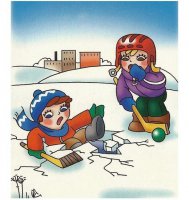 Лед на водоемах - это зона повышенного риска для детей, которые решили поиграть на льду или покататься по нему на коньках, да и просто те, кто решил срезать путь и пройти по льду.Запомните – не зная определенных правил, выходить на лёд нельзя!Итак, давайте перечислим правила поведения на льду:Ни в коем случае не выходите на тонкий, неокрепший лед водоема, если он рыхлый, а кое-где проступает вода. Безопасный лед - прозрачный, толщиной не менее 10-12 см. Молочно-белого цвета лед вдвое слабее прозрачного. Самый опасный - ноздреватый лед, образовавшийся из смерзшегося снега.Не выходите на лед, если Вы один и в пределах видимости нет никого, кто смог бы придти Вам на помощь.Если Вы случайно попали на тонкую ледяную поверхность водоема, и лед начинает трескаться, главное, сохраняйте спокойствие. Не поддаваясь панике, по возможности, вернитесь в более безопасное место следующими способами: осторожно и быстро лягте на лед и отползите на безопасное место или медленно отходите назад осторожными скользящими шагами, не отрывая ног ото льда.Ни в коем случае не прыгайте по льду, также не стоит бегать по нему.Если все же случилась беда, и Вы оказались в воде:не паникуйте, дышите как можно глубже и медленнее, не пытайтесь выбраться на лед только с помощью рук, делайте ногами непрерывные движения так, словно вы крутите педали велосипеда;не подтягивайтесь за кромку льда и не пытайтесь сразу выбраться на лед. Вокруг полыньи лед очень хрупкий и не выдержит тяжести Вашего тела. Продвигайтесь в ту сторону, откуда пришли или до ближайшего берега, кроша на своем пути хрупкую ледяную кромку руками;как только лед перестанет ломаться под вашими ударами, положите руки на лед, протянув их как можно дальше, и изо всех сил толкайтесь ногами, стараясь придать туловищу горизонтальное положение;не опирайтесь на лед всей тяжестью тела: он может снова провалиться, и вы с головой окунетесь в воду;постарайтесь добиться того, чтобы Ваше тело оказалось вровень со льдом. После этого наползайте на лед, продолжая отталкиваться ногами и помогая себе руками, или, держась за прочную ледяную кромку руками, с осторожностью вынести на лед сначала одну, потом вторую ногу;выбравшись на лед, распластайтесь на нем и ползите вперед, не пытаясь подняться на ноги;ближе к берегу, где лед крепче, повернитесь на бок и перекатывайтесь в сторону берега;выбравшись на берег, не останавливайтесь, чтобы не замерзнуть. Бегом добирайтесь до ближайшего теплого помещения.Если Вы спасаете человека, который провалился под лед, не допускайте паники: помогая провалившемуся под лед товарищу, подайте ему в руки пояс, шарф, палку и т. п. За них можно ухватиться крепче, чем за протянутую руку. К тому же при сближении на расстоянии руки легче обломить кромку льда.Осторожно - низкая температура!Опасен и прочный, но очень скользкий лед. При падении на нем случаются тяжелые ушибы различных частей тела, растяжения суставных связок, а иногда и сотрясения мозга.В течение первых часов после ушиба рекомендуется к месту повреждения прикладывать холод - смоченное в холодной воде полотенце, кусочки снега или льда.Точно такую же первую помощь надо оказывать пострадавшему и при растяжении связок. Оно возникает при резком повороте в суставе, превышающем нормальный объем движений, сопровождается растяжение болью и припухлостью сустава.При ушибе головы иногда бывает сотрясение мозга, т.е. нарушение циркуляции крови в мозговых сосудах. В легких случаях оно сопровождается кратковременной потерей сознания головокружением, шумом в ушах, мельканием мушек в глазах. В тяжелых случаях происходит длительная потеря сознания, тело становится неподвижным, мускулатура расслабляется, пульс замедляется до 50-60 ударов в минуту, возможны рвота. Даже легкие формы сотрясения мозга требуют постельного режима в течение 15-20 дней. Пострадавший в это время должен быть под наблюдением врача.Таит опасность и низкая температура. Наиболее чувствительны к ее действию нос, уши, кисти и стопы, особенно пальцы, которые слабее защищены от холода одеждой и находятся в самых неблагоприятных условиях кровообращения, как наиболее отдаленные от сердца. В результате длительного действия низкой температуры может возникать обморожение.При первой степени обморожения помощь пострадавшему состоит в следующем. Побледневший участок тела следует обтереть спиртом или водкой, а затем пальцами медленно и осторожно растирать до покраснения кожи. Обмороженный участок можно также согревать в воде, температуру которой следует медленно повышать от 18 до 37 градусов в течение 20-30 минут и одновременно (в воде) производить легкое растирание. После восстановления кровообращения обмороженную часть тела надо тепло укутать, а пострадавшего напоить горячим чаем или кофе. В дальнейшем на обмороженное место накладываются мазевые повязки.Помощь пострадавшим от обморожения второй, третьей и четвертой степени оказывается в лечебном учреждении.